基本信息基本信息 更新时间：2024-05-17 17:17  更新时间：2024-05-17 17:17  更新时间：2024-05-17 17:17  更新时间：2024-05-17 17:17 姓    名姓    名梁凤玲梁凤玲年    龄22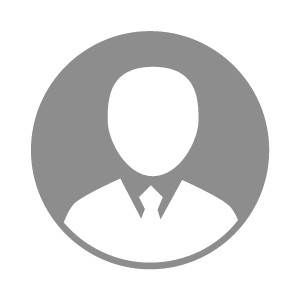 电    话电    话下载后可见下载后可见毕业院校惠州工程职业学院邮    箱邮    箱下载后可见下载后可见学    历大专住    址住    址期望月薪4000-5000求职意向求职意向化验员,质检员,饲料检验化验化验员,质检员,饲料检验化验化验员,质检员,饲料检验化验化验员,质检员,饲料检验化验期望地区期望地区湛江市湛江市湛江市湛江市教育经历教育经历就读学校：惠州工程职业学院 就读学校：惠州工程职业学院 就读学校：惠州工程职业学院 就读学校：惠州工程职业学院 就读学校：惠州工程职业学院 就读学校：惠州工程职业学院 就读学校：惠州工程职业学院 工作经历工作经历工作单位：东莞市东东动物医院 工作单位：东莞市东东动物医院 工作单位：东莞市东东动物医院 工作单位：东莞市东东动物医院 工作单位：东莞市东东动物医院 工作单位：东莞市东东动物医院 工作单位：东莞市东东动物医院 自我评价自我评价我对待工作认真负责、细心细致，具有较强的责任心和敬业精神。我善于发掘自身潜力并且勇于持续学习和提高自。
我具备较强的学习能力和适应能力，能够迅速掌握新的知识和技能。我善于分析问题、解决问题，并且善于与他人进行沟通协作。
我是一个积极进取、责任心强的人，具备良好的团队合作精神。我始终保持乐观的心态，勇于迎接挑战，并且在工作中不断自我激励。我对待工作认真负责、细心细致，具有较强的责任心和敬业精神。我善于发掘自身潜力并且勇于持续学习和提高自。
我具备较强的学习能力和适应能力，能够迅速掌握新的知识和技能。我善于分析问题、解决问题，并且善于与他人进行沟通协作。
我是一个积极进取、责任心强的人，具备良好的团队合作精神。我始终保持乐观的心态，勇于迎接挑战，并且在工作中不断自我激励。我对待工作认真负责、细心细致，具有较强的责任心和敬业精神。我善于发掘自身潜力并且勇于持续学习和提高自。
我具备较强的学习能力和适应能力，能够迅速掌握新的知识和技能。我善于分析问题、解决问题，并且善于与他人进行沟通协作。
我是一个积极进取、责任心强的人，具备良好的团队合作精神。我始终保持乐观的心态，勇于迎接挑战，并且在工作中不断自我激励。我对待工作认真负责、细心细致，具有较强的责任心和敬业精神。我善于发掘自身潜力并且勇于持续学习和提高自。
我具备较强的学习能力和适应能力，能够迅速掌握新的知识和技能。我善于分析问题、解决问题，并且善于与他人进行沟通协作。
我是一个积极进取、责任心强的人，具备良好的团队合作精神。我始终保持乐观的心态，勇于迎接挑战，并且在工作中不断自我激励。我对待工作认真负责、细心细致，具有较强的责任心和敬业精神。我善于发掘自身潜力并且勇于持续学习和提高自。
我具备较强的学习能力和适应能力，能够迅速掌握新的知识和技能。我善于分析问题、解决问题，并且善于与他人进行沟通协作。
我是一个积极进取、责任心强的人，具备良好的团队合作精神。我始终保持乐观的心态，勇于迎接挑战，并且在工作中不断自我激励。我对待工作认真负责、细心细致，具有较强的责任心和敬业精神。我善于发掘自身潜力并且勇于持续学习和提高自。
我具备较强的学习能力和适应能力，能够迅速掌握新的知识和技能。我善于分析问题、解决问题，并且善于与他人进行沟通协作。
我是一个积极进取、责任心强的人，具备良好的团队合作精神。我始终保持乐观的心态，勇于迎接挑战，并且在工作中不断自我激励。我对待工作认真负责、细心细致，具有较强的责任心和敬业精神。我善于发掘自身潜力并且勇于持续学习和提高自。
我具备较强的学习能力和适应能力，能够迅速掌握新的知识和技能。我善于分析问题、解决问题，并且善于与他人进行沟通协作。
我是一个积极进取、责任心强的人，具备良好的团队合作精神。我始终保持乐观的心态，勇于迎接挑战，并且在工作中不断自我激励。其他特长其他特长